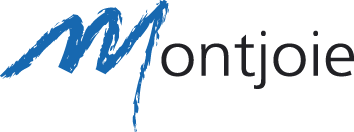 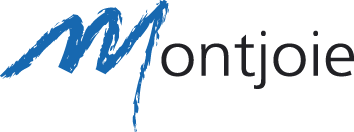 DEMANDE D’ADMISSION MAISON RELAIS MONTJOIE(à remplir avec le candidat)  Date de la demande :                                                                	Type de logement sollicité :  T1 adapté   T1 bis  T2Identité du CandidatNom :                                                      Prénom :                                                   Sexe : Date de naissance :Lieu de naissance (ville + département) :Nationalité:                                        Type et date d’expiration du titre de séjour :Renseignements administratifsAdresse actuelle : ………………………………………………………………………………………. Logement individuel autonome   Résidence sociale   CHRS    Tiers   Autre ( à préciser) :Téléphone :Situation au regard de l’emploi :  En recherche d’emploi  depuis ……….   A la retraite    Autre (à préciser) :    En activité professionnelle    intérim   CDD  CDI    insertion professionnelle (à préciser)Ressources financières :Endettement :  non   oui Si oui : dossier de surendettement   à faire  en cours de constitution Plan de surendettement en cours :  non    ouiProcédure de rétablissement personnel en cours  non   ouiBénéficiaire d’une mesure de protection type MASP  non   ouiBudget : Reste à vivre : …………………………….Situation familiale Célibataire	 Concubin (e)  Pacsé (e)	 Marié (e)	 Divorcé (e)  Veuf (ve)Enfants :   oui   non(Si oui, préciser pour chacun son nom, prénom, date de naissance, modalité de l’exercice de l’autorité parentale, liens conservés) :Présence de personnes ressources (familiales ou amicales) dans l’entourage :  oui  (préciser)   nonSantéReconnaissance MDPH   non   oui (à préciser) :Traitement médical :  non   ouiSuivi spécialisé :  Maladie chronique       Toxicomanie-alcool	Psychiatrie   Autre (à préciser) : ………………………………………………………Les problèmes de santé sont-ils stabilisés et le candidat bénéficie-t-il d'un suivi ? .........................................................................................................................................................................................................................................................................................................................................................................................................……………………………………………………………….. Le candidat est-il autonome dans ses démarches de soin ?  oui   nonIncidences de l’état de santé sur la vie quotidienne (autonomie, mobilité, nécessité d’un portage de repas ou d’une aide à domicile, adaptations du logement à prévoir, relations sociales…)………………………………………………………………………………………………………………………………………………………………………………………………………………………………………………………………………………………………………………………………………Parcours de soin (éléments qui vous semblent importants à signaler pour une orientation et un accompagnement adaptés) Mesure de protection : Le candidat bénéficie-t-il d’une mesure de protection (curatelle, tutelle..) ? non   oui   Si oui, type de la mesure :                         Organisme exerçant la mesure :LogementProblématique :………………………………………………………………………………………………………………………………………………………………………………………………………………………………………………………………………………………………………………………………………Perception en cours d’une allocation logement    oui   nonExpérience du logement autonome :  oui   nonLe candidat a déjà bénéficié d’un Fonds de Solidarité Logement (FSL) ou d’un LOCAPASS :Pour l’accès au logement ?  oui   nonPour le maintien dans le logement ?  oui    nonSi oui, le prêt est-il remboursé ?  oui   non : Montant restant a rembourser  ………Date de fin : …../…../…..Le candidat  a-t-il déjà bénéficié ou bénéficie-t-il d’un accompagnement ASLL ?    non     ouiSi oui ou en cours, date et durée de la mesure :      Nom du service et du référent :Parcours résidentiel :AutonomiePrise en charge personnelle (hygiène, capacité de se faire à manger, d’entretenir le logement…) :……………………………………………………………………………………………………………………………………………………………………………………………………………………………………………………………………………………………………………………………………………………………………………………………………………………………………………………Gestion budgétaire :………………………………………………………………………………………………………………………………………………………………………………………………………………………………………………………………………………………………………………………………………Démarches (administratives, juridiques, médicales…) :………………………………………………………………………………………………………………………………………………………………………………………………………………………………………………………………………………………………………………………………………DiversLe candidat est-il autonome dans ses déplacements (utilisation des transports en commun, ou véhicule personnel) ?   oui  non  Précisions :Le candidat possède-t-il un animal de compagnie ?   non    oui (à préciser) :  Si oui, l’identification de l’animal et ses vaccinations sont-elles à jour ?   oui    nonObservations autres :………………………………………………………………………………........……………………………………………………………………………………………………………A remplir par le candidatQuels sont vos motivations à intégrer la Maison Relais ?……………………………………………………………………………………………………………………………………………………………………………………………………………………………………………………………………………………………………………………………………………………………………………………………………………………………………………………………………………………………………………...Quels sont vos souhaits et vos attentes ?  ……………………………………………………………………………………………………………………………………………………………………………………………………………………………………………………………………………………………………………………………………………………………………………………………………………………………………………………………………………………………………………..Quels sont vos loisirs, vos centres d’intérêt ?………………………………………………………………………………………………………………………………………………………………………………………………………………………………………………………………………………………………………..Je certifie :1) que les informations données sont exactes ;2) avoir pris connaissance du règlement de fonctionnement et en accepter l'ensemble des dispositions ;3) avoir été informé(e) que l'entrée dans le logement ne pourra avoir lieu qu'après la décision d'admission par le gestionnaire, le versement d'un dépôt de garantie, la signature du contrat de séjour et du règlement de fonctionnement et de l’état des lieux.Fait à :                                                           Le :Signature du demandeur :Service Orienteur Nom et adresse du service : ………………………………………………………………….Nom de l’interlocuteur: ………………………………………………………………..Tél : …………………………………………….Mail :……………………………………………Pièces à joindre à la demande (attention ! tout dossier incomplet sera retourné)❒	Note sociale (parcours résidentiel, gestion du quotidien, suivi santé, besoins évalués, insertion sociale, insertion professionnelle❒	Copie d’une pièce d’identité❒	Copie du titre de séjour pour les personnes de nationalité étrangère❒	Justificatif de ressources des deux derniers mois❒	Attestations CAF de moins d’un moisDocuments supplémentaires à prévoir en cas d’admission :❒	Attestation d’assurance responsabilité civile❒	Copie du n° d’allocataire CAF❒	Copie des deux derniers avis d’imposition (N-1 et N-2)Dossier à renvoyer à : MAISON RELAIS - ASSOCIATION MONTJOIE	12 rue de Turquie – 72100 Le MansProcédure d’admission : La personne dont la demande d’admission fait l’objet d’un accord en commission d’admission sera reçue en entretien par   qui décidera en dernier ressort de son admission.Cadre réservé à  : Date de réception du dossier :                                                      Dossier complet : ☐ oui  ☐ nonDate de l’examen en commission : Décision : Motifs :Nature (Revenus de l’emploi, RSA, Assedics, AAH, allocation retraite…)MontantRESSOURCES MENSUELLESCHARGES MENSUELLESNature :Montant :Nature :Montant :LoyerElectricitéGazEauAssurances (habitation, RC, voitures)TéléphoneMutuelleLoisirsCréditsDettesImpôts/TaxesAutresTotal :Total :DateDuréeServiceMotifs de sortieDateDuréeType de structure d’accueil ou de logementSecteur géographiqueMotifs de sortie